Supplementary Table 1. Sample characteristics stratified by age groups (MeSH terms) and treatment outcome. Results of GLMs with age as a categorical (F & p value) or numerical predictor (t & p value) are reported. Abbreviations: MADRS = Montgomery Åsberg Depression Rating Scale; MDE = major depressive episode; GLM = generalized linear modelSupplementary Table 2. Sample characteristics with means (standard deviations) for numerical variables and counts (percentages) for factors. Relevant clinical and sociodemographic variables are presented ordered by age groups. Abbreviations: AP = antipsychotic, n = number, NDRI = noradrenaline-dopamine reuptake inhibitors, SNRI = serotonin-norepinephrinereuptake inhibitors, SSRI = selective serotonin reuptake inhibitors, TRD = treatment resistant depressionSupplementary Table 3. Logistic regression results for age as a predictor of dichotomized MADRS items (score > 4 indicating severe symptom load). Abbreviations: MADRS = Montgomery Åsberg Depression Rating Scale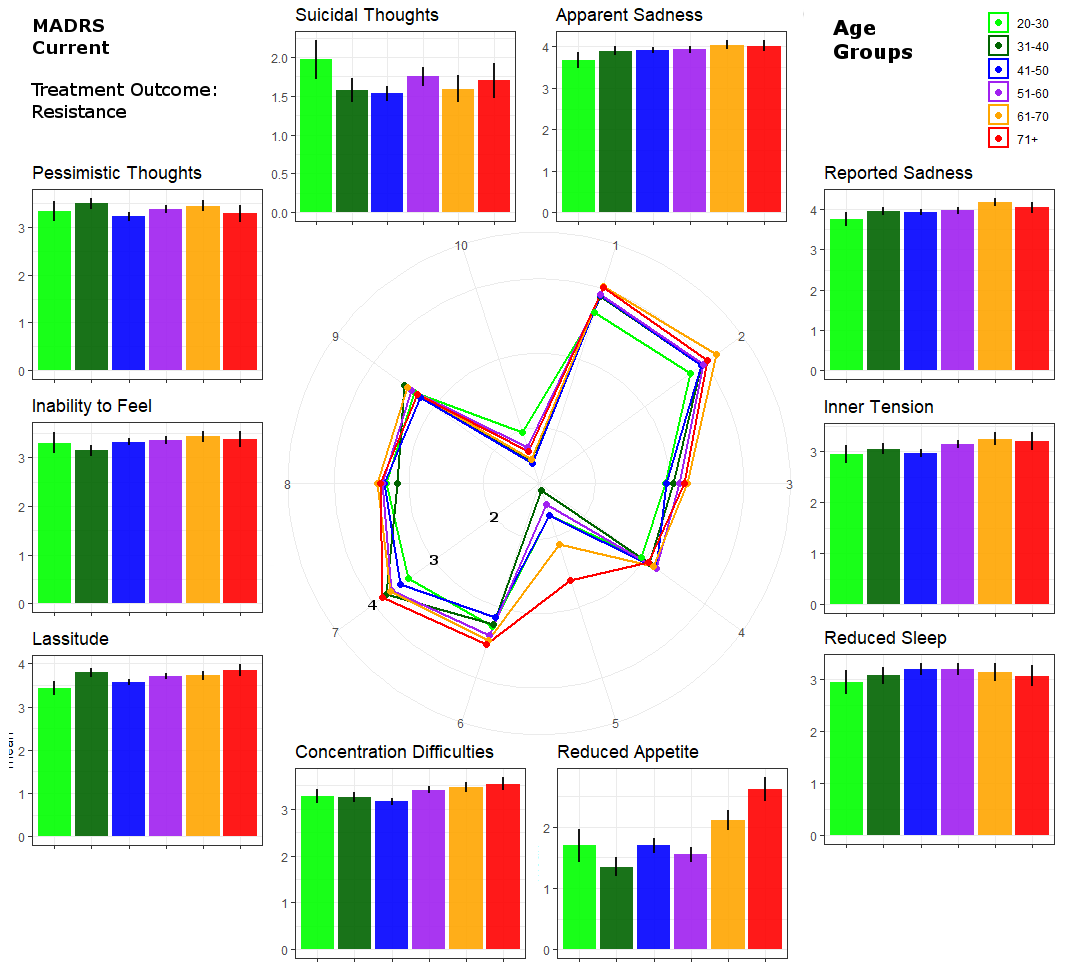 Supplementary Figure 1. Circular plot of average residual severity scores of each Montgomery-Åsberg depression rating scale (MADRS) item within patients showing treatment resistance. Scores are provided for age groups ranked by life decades. Mean values and standard errors are provided for each item next to the circular plot for easier interpretation.  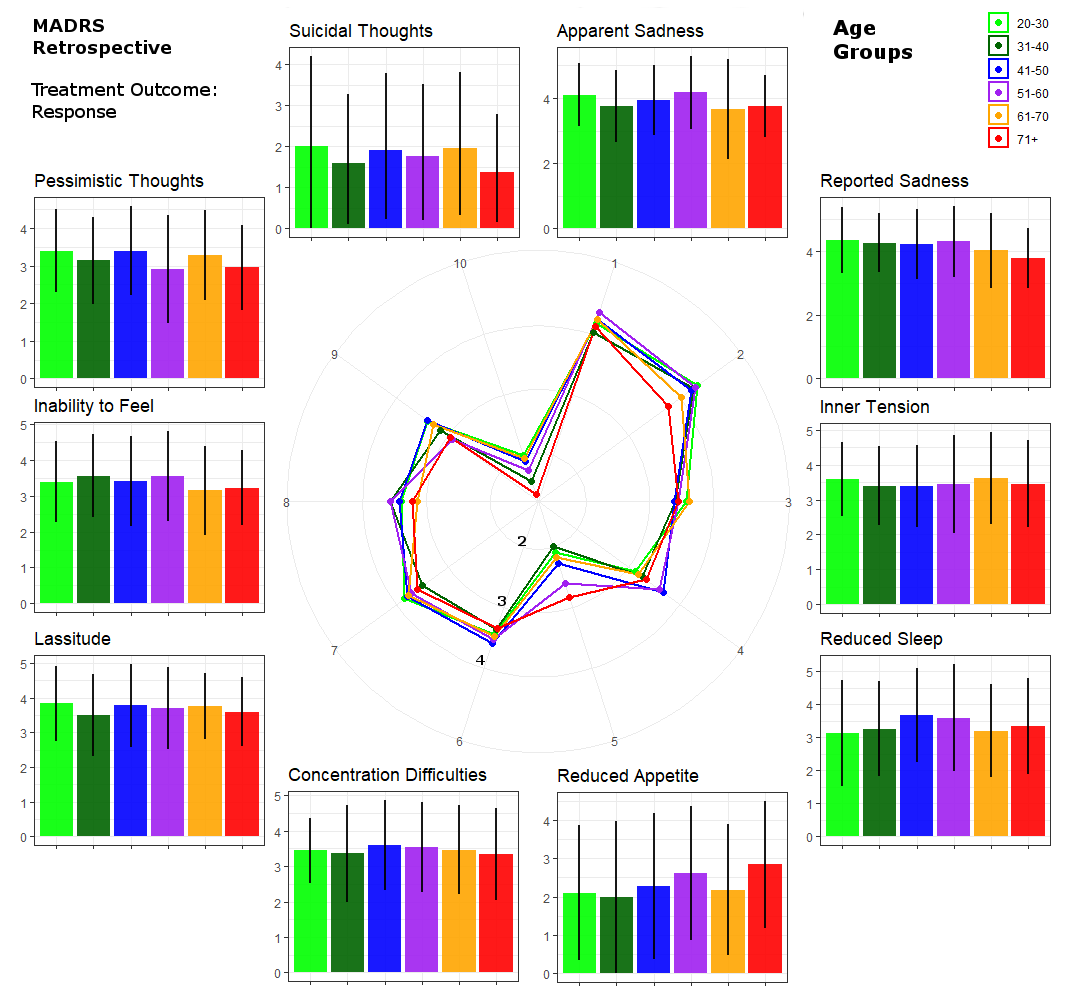 Supplementary Figure 2. Circular plot of average baseline severity scores of each Montgomery-Åsberg depression rating scale (MADRS) item within patients showing treatment response. Scores are provided for age groups ranked by life decades. Mean values and standard errors are provided for each item next to the circular plot for easier interpretation.  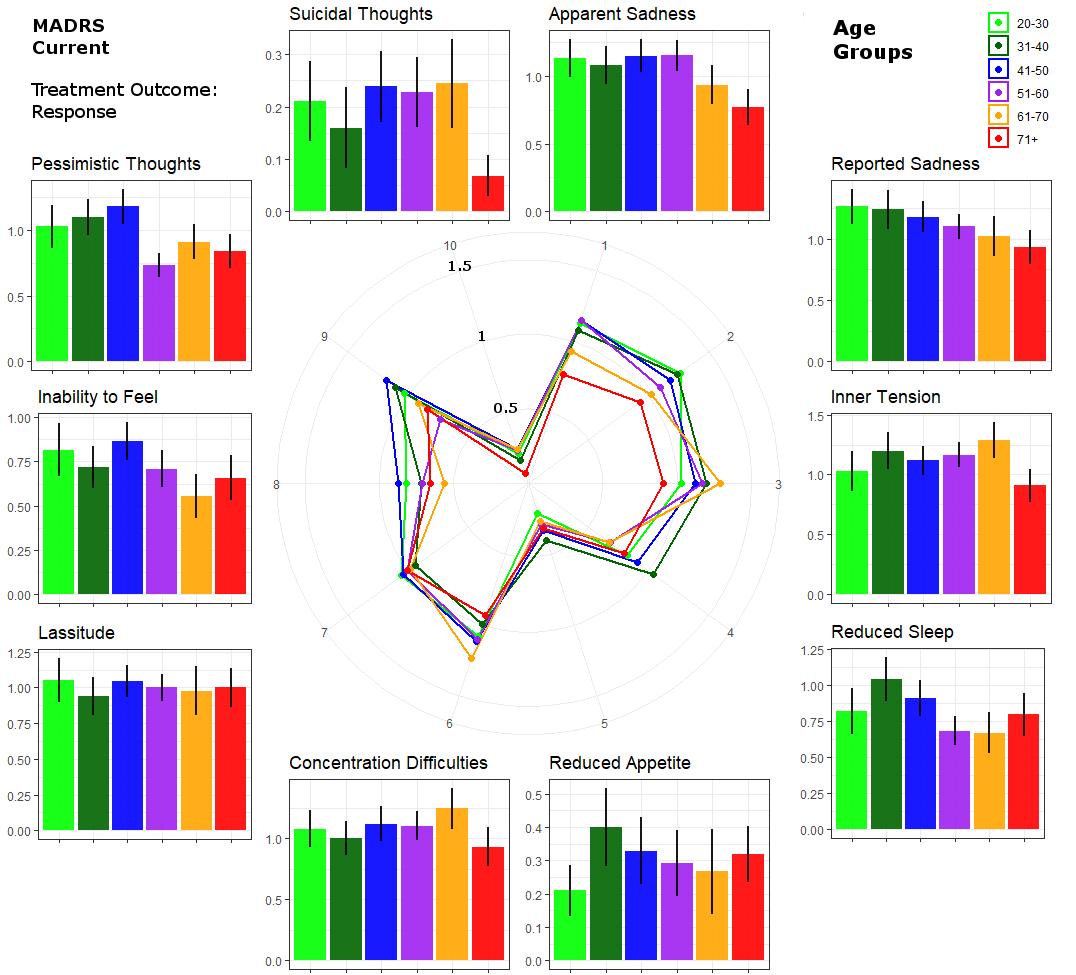 Supplementary Figure 3. Circular plot of average residual severity scores of each Montgomery-Åsberg depression rating scale (MADRS) item within patients showing treatment response. Scores are provided for age groups ranked by life decades. Mean values and standard errors are provided for each item next to the circular plot for easier interpretation.  VariableVariableAge GroupsAge GroupsAge GroupsAge GroupsAge GroupsGLM Categorical(Age Groups)GLM Categorical(Age Groups)VariableVariable20-3334-4849-6465-78> 78GLM Categorical(Age Groups)GLM Categorical(Age Groups)nn10526335913629GLM Categorical(Age Groups)GLM Categorical(Age Groups)AgeAge28.1 ± 3.441.9 ± 4.255.9 ± 4.371.2 ± 3.983.7 ± 4.2FpOutcome (TRD)Outcome (TRD)52.4%66.2%67.1%61.8%51.7%/0.038*(Chisq)Sex (female)TRD67.366.165.660.753.3/n.s.Sex (female)Resp.68.058.467.869.264.3/n.s.Nr. of MDETRD2.7 ± 2.13.9 ± 2.83.8 ± 2.84.7 ± 3.64.9 ± 4.13.60.006*Nr. of MDEResp.2.1 ± 1.13.4 ± 3.13.0 ± 2.43.1 ± 2.22.7 ± 2.81.9n.s.Duration MDETRD8.6 ± 5.38.1 ± 5.79.1 ± 6.96.7 ± 6.67.3 ± 8.22.16n.s.Duration MDEResp.5.1 ± 6.34.7 ± 6.35.3 ± 6.45.4 ± 5.94.3 ± 4.10.15n.s.Hosp.TimeTRD1.8 ± 4.93.6 ± 9.25.4 ± 10.410.6 ± 13.99.8 ± 9.28.81> 0.0001Hosp.TimeResp.3.6 ± 6.75.2 ± 10.25.0 ± 7.94.6 ± 9.81.9 ± 2.70.67n.s.MADRSCurrentTRD29.9 ± 5.530.4 ± 5.931.6 ± 6.331.9 ± 6.735.2 ± 10.13.250.012*MADRSCurrentResp.8.5 ± 4.99.1 ± 5.08.2 ± 4.77.2 ± 4.98.6 ± 4.51.26n.s.MADRSRetrosp.TRD34.0 ± 5.534.2 ± 6.036.9 ± 6.636.3 ± 7.540.1 ± 9.26.85> 0.0001MADRSRetrosp.Resp.33.1 ± 7.532.6 ± 7.033.8 ± 7.931.5 ± 7.730.3 ± 9.01.35n.s.VariableAge GroupsAge GroupsAge GroupsAge GroupsAge GroupsAge GroupsAge GroupsVariable20-3031-4041-5051-6061-70> 70Totaln71125223238131104892Sex (female)48 (67.6%)80 (64%)144 (67.6%)155 (64.6%)85 (64.9%)68 (65.4%)580 (65%)AntidepressantsAntidepressantsAntidepressantsAntidepressantsAntidepressantsAntidepressantsAntidepressantsAntidepressantsTCA3 (4.2%)11 (8.8%)17 (7.6%)25 (10.5%)13 (9.9%)4 (3.9%)73 (8.2%)SSRI41 (57.8%)71 (56.8%)117 (52.5%)125 (52.5%)76 (58%)64 (61.5%)494 (55.4%)SNRI / NDRI15 (21.1%)38 (30.4%)70 (31.4%)80 (33.6%)45 (34.4%)30 (28.9%)278 (31.2%)Mirtazapine12 (16.9%)8 (6.4%)37 (16.6%)51 (21.4%)27 (20.6%)40 (38.5%)175 (19.6%)Typical AP/3 (2.4%)9 (4.04%)11 (4.6%)6 (4.6%)10 (9.6%)39 (4.4%)Atypical AP13 (18.3%)31 (24.8%)60 (26.9%)74 (31.1%)50 (38.2%)37 (35.6%)265 (29.7%)Lithium4 (5.6%)4 (3.2%)7 (3.1%)15 (6.3%)5 (3.8%)7 (6.7%)42 (4.7%)ModelMADRSzpInner TensionRetrospective3.70.0002Inner TensionCurrent3.20.0014Reduced AppetiteRetrospective5.6< 0.0001Reduced AppetiteCurrent3.20.0012Concentration DifficultiesRetrospective3.9< 0.0001Concentration DifficultiesCurrent3.30.0009LassitudeRetrospective3.70.0002LassitudeCurrent1.4n.s.Inability to FeelRetrospective3.40.0007Inability to FeelCurrent3.2n.s.